ADRAN A - Gwerthfawrogi Llenyddiaeth1. Ysgrifennwch werthfawrogiad o naill ai (a) y gerdd neu (b) y darn rhyddiaith isod gan roi sylw manwl i’r cynnwys a’r arddull. (a)AnrhegNid ceiriosen a yrraf atat ond bag te:siffrwd caeth mewn gwead gwyn dan awgrym o wawn.Edmygi, mi wn, ei gymesuredd taclus,ei ddomestigedd diffwdan, ei ddigonolrwydd anymwthgar,ei unswydd-rwydd.Mwynhei, gobeithio, ei anffaeledigrwydd.Cei afael ynddo gerfydd unrhyw gornel,wrth unrhyw ymyl bletiog,a methu ei ddal heb ei ddal yn iawn.Ond ystyria uwchlaw popethy gwahoddiad sydd ynddoiti gael dewis pryda ble ac yng nghwmni pwyy caiff fwrw ei ffrwyth.(b)Rwy'n greadur sy’n hoffi dilyn fy arferion, hyd at y manylion lleiaf. Mae fy chwaer yn dweud fy mod i fel yna oherwydd fy mod yn byw ar fy mhen fy hun ac wedi gwneud hynny ers amser maith. Gormod o amser, meddai. Gallai hynny fod yn wir. Meddyliwch am heno, er enghraifft. Mae’n nos Wener, felly cerddais o’m cartref (gallwn fod wedi gyrru ond nid yw hynny’n arfer gen i) i Dafarn y Goron i gael swper a phent. Dyna roeddwn i'n ei wneud yn aml pan oeddwn i’n iau. Ers i mi adael y coleg a chael swydd i mi fy hun, a ddaeth yn raddol dros y blynyddoedd o waith caled yn swydd dda, rydw i wedi gwneud hyn bob nos Wener.Roeddwn i’n cerdded adref pan faglais dros rywbeth a disgyn ar y palmant. Carreg ar y glaswellt wrth ymyl y palmant oedd hi. Gallaf gofio ei gweld o'r blaen, a sylwi bod marc arni a oedd yn edrych fel saeth. Wrth i mi godi, roedd golau yn denu fy sylw, dri thŷ i ffwrdd ar hyd y llwybr hir, sef yn hen gartref fy unig gariad pan oeddwn i yn fy arddegau – Diana. Roedd y tŷ’n wag ers tro, ond roedd y golau’n disgleirio drwy ffenest ei hen ystafell wely. Redd yn rhaid cael gwybod pwy oedd yno. Wrth i mi nesáu at y tŷ, agorodd drws yn fy nghof. Cofiais fy mod i’n arfer taflu llond llaw o gerrig mân at ei ffenest yn hwyr y nos weithiau, gweld y llenni yn agor, yna'r ffenestr, ac yn olaf, yn rhyfeddol, ei hwyneb yn edrych i lawr arnaf, ac yna sgwrs dawel yn y tywyllwch rhag ofn inni ddeffro ei rhieni.Sefais o flaen y ffenestr honno, yn meddwl tybed pwy oedd yr ochr arall y dyddiau hyn. Roeddwn wedi clywed bod rhieni Diana wedi symud i gartref hen bobl. Nid oedd unrhyw un y siaradais ag ef yn gwybod pwy oedd wedi prynu'r lle, neu a oedd yn dal yn wag.Yn y diwedd, roedd y demtasiwn yn ormod. Pam lai? Doedd dim ceir yn y dreif, felly roeddwn i'n meddwl nad oedd neb gartref. Codais ychydig o gerrig o’r ardd, petruso am tua 10 neu 15 eiliad, ac yna dechreuais daflu at y ffenest: hen ffenest Diana.Ni ddigwyddodd dim am ychydig. Roeddwn i'n hanner disgwyl hynny, ond roedd yn siom. Ond wedyn… Roedd y llenni yn cael eu tynnu’n araf, ac agorodd y ffenest. Ni allwn gredu fy llygaid. Diana oedd yno. Heb newid dim.ADRAN B - Defnyddio’r IaithAtebwch naill ai 2 neu 3.2. Cyfieithwch y darn canlynol i Gymraeg llenyddol safonol:Almost anyone can be a councillor and it’s very important that a range of different people are elected to represent different communities.Local government needs more councillors who are under 40, female, disabled, LGBTQ+ and Black or Asian or from other minority groups and from a range of beliefs, cultures and personal circumstances. In short, more councillors who are as diverse as the communities they represent. The Welsh Local Government Association is working with Councils to introduce a range of ambitious actions and commitments intended to spur change and promote diversity in democracy. These include encouraging all political parties to commit to improving diversity.Disabled candidates are entitled to funding to help with any additional costs associated with their impairment which could be a barrier to them standing as a councillor. The Local Government and Elections (Wales) Act 2021 has changed the rules to reduce barriers to individuals standing as a councillor:3. Ailysgrifennwch y darn isod gan ffurfioli’r iaith (heb newid yr ystyr) a chywiro’r holl wallau ac nid y rhai a danlinellwyd yn unig. Yna esboniwch unrhyw ddeg o’r gwallau mewn deg o’r ymadroddion a danlinellwyd (gan ddefnyddio’r termau gramadegol priodol hyd y gellwch).Mae genym digon o rheswm dros amau pethau ym mhapurau newydd ac ar y teledu a radio a'r cyfryngau cymdeithasol y dyddiau hyn. Galwir y peth yn 'fake news' neu 'newyddion ffug'. Gyda papurau newydd, ceir duedd i gam-arwain ddarllenwyr wrth ddefnyddio telerau fel 'sgandal' a 'sioc' hyd yn oed os nid oes unrhywbeth yn bod. Roedd stori o'r fath yma yn y Sun neu'r Mirror yn ystod yr Haf: 'Royals caught in killer scandal'. Stori oedd e yn dweud roedd dyn wedi lladd rywun mewn damwain car blynyddoedd yn ol a cael job wedyn yn gegin Palas Buckingham. Pam ydyn ni'n gwastraffu ein arian ar nhw? Y prif broblem gyda cyfryngau cymdeithasol fel Twitter yw ei bod yn creu storiau ac heb unrhyw atebolrwydd. Mae'n hawdd creu cyfrif yn ddi-enw a cyhoeddi bob math o straeon arni hi. Er enghraifft, ryw fis yn nôl, roedd ddarn amdan wleidydd Llafur Cymru yn dweud bod e'n cael affair gyda'i hysgrifenyddes. Y ffaith yw ei bod nhw'n priod! Cred rhai pobl nid oes ddigon o rheolaeth – ac rwy'n fodlon cyd-fynd.CYMRAEG – IAITH GYNTAFAmser – 1.5 awr (90 munud)Atebwch ddau gwestiwn, un o Adran A ac un o Adran B _____________________________________________________________________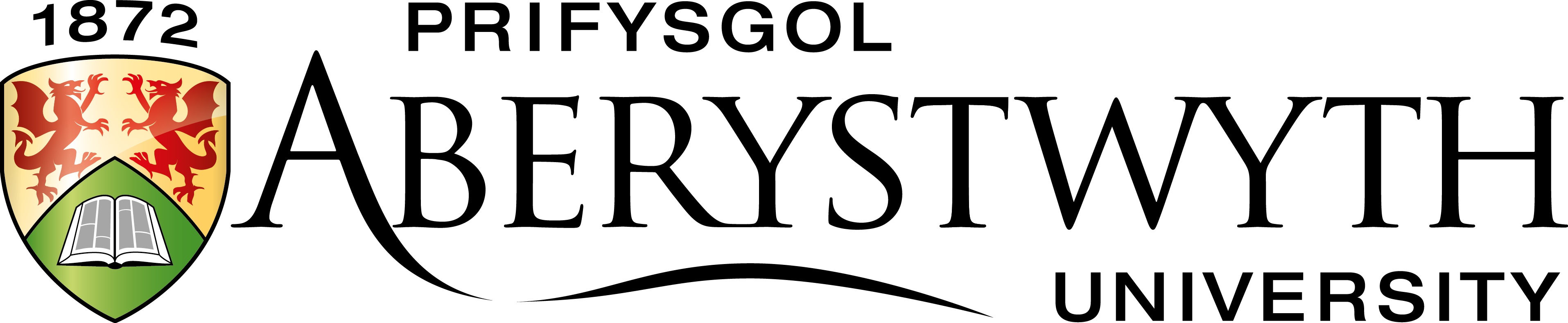 